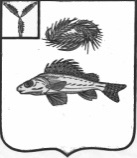 СОВЕТПЕРЕКОПНОВСКОГО МУНИЦИПАЛЬНОГО ОБРАЗОВАНИЯЕРШОВСКОГО МУНИЦИПАЛЬНОГО РАЙОНАСАРАТОВСКОЙ ОБЛАСТИРЕШЕНИЕПРОЕКТот  _____________ года								№ ___Об определении должностного лица, ответственного за направление сведенийдля включения в реестр лиц, уволенных в связи с утратой доверияВ соответствии с Федеральным законом от 25 декабря 2008 года № 273-ФЗ «О противодействии коррупции», постановлением Правительства РФ от 05.03.2018 года № 228 «О реестре лиц, уволенных в связи с утратой доверия» и Уставом Перекопновского муниципального образования, Совет Перекопновского МО Ершовского муниципального района Саратовской области РЕШИЛ:1. Определить Главу Перекопновского муниципального образования ответственным за направление сведений в отношении лиц, замещавших муниципальные должности, должности муниципальной службы Перекопновского муниципального образования, за исключением лиц, замещавших указанные должности в избирательной комиссии муниципального образования, для включения в реестр лиц, уволенных в связи с утратой доверия, а также для исключения из реестра в соответствии с требованиями Федерального закона от 25 декабря 2008 года № 273-ФЗ «О противодействии коррупции» и Постановления Правительства Российской Федерации от 05.03.2018 года №228 «О реестре лиц, уволенных в связи с утратой доверия»2. Настоящее решение вступает в силу со дня официального опубликования (обнародования).Секретарь Совета Перекопновского МОЕршовского муниципального районаСаратовской области							      Н.В. Смирнова